В МКОУ «Карчагской СОШ им. Караханова» организован дискуссионный клуб на тему «Государственные праздники России». Заседания состоятся в канун государственных праздников.Постоянные члены клуба:Загирбекова Н.Ш.- учитель русского языка и литературы;Эседулаева Н.А.- учитель русского языка и литературы;Байрамбеков Э.П.- учитель истории и обществознания;Шамсудинова М.М.- учитель обществознания;Абдулмеджидов И.А. -ученик 10 класса;Джабраилова С.М. -ученица 10класса. 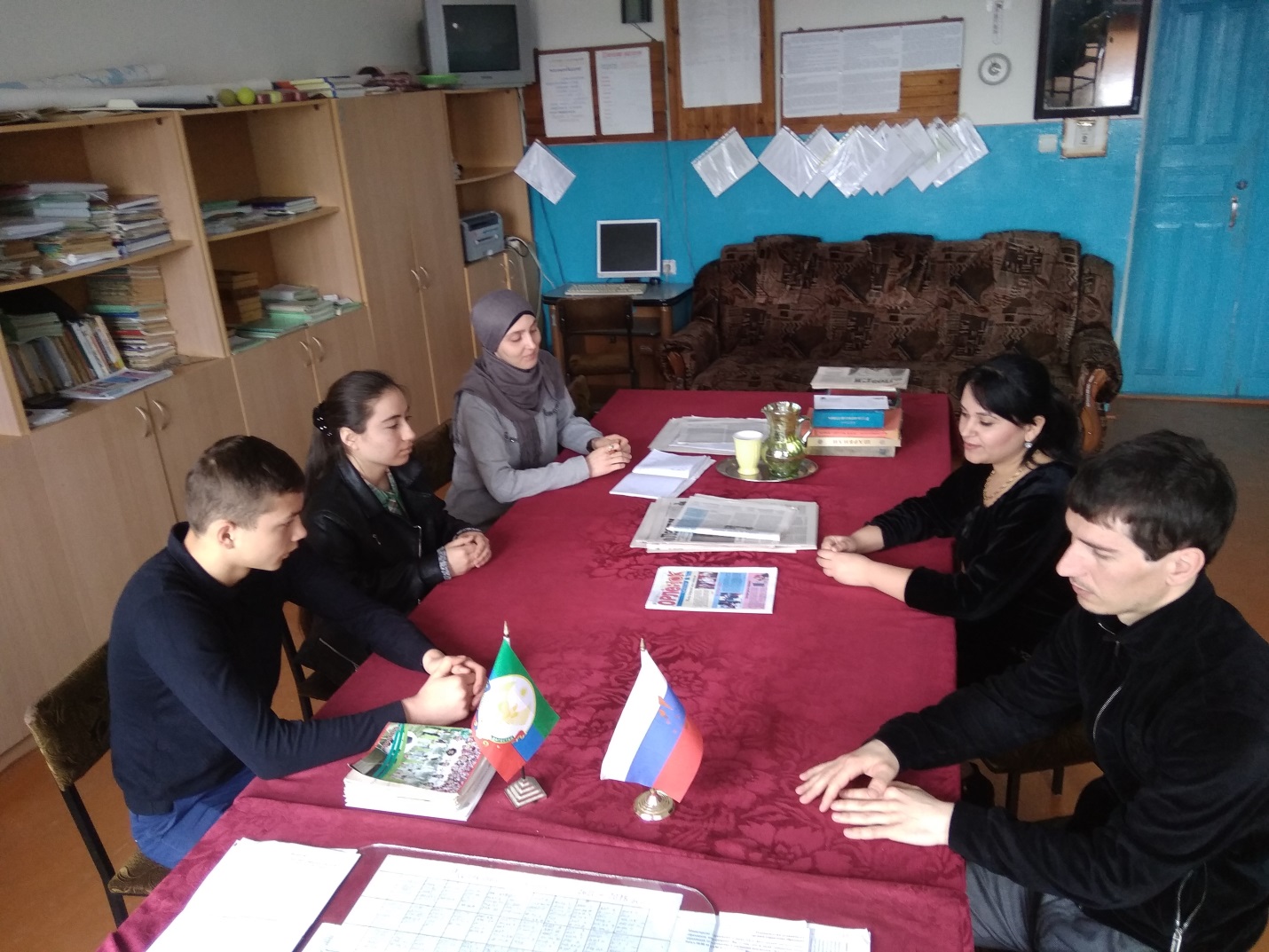 